UCHWAŁA NR .................... RADY MIEJSKIEJ W ROGOŹNIEz dnia ………….. 2022 r.w sprawie zasad i trybu Budżetu Obywatelskiego Gminy Rogoźno „Działamy dla Mieszkańców” na rok 2023Na podstawie art. 5a ust. 2 i ust. 7 ustawy z dnia 8 marca 1990 r. o samorządzie gminnym (t.j. Dz.U. z 2022 r. poz. 559 z późn. zm.) Rada Miejska w Rogoźnie uchwala, co następuje:§ 1. 1. Celem Budżetu Obywatelskiego Gminy Rogoźno „Działamy dla Mieszkańców” na rok 2023 (zwanego dalej „Budżetem Obywatelskim”) jest aktywizacja mieszkańców i zachęcenie ich do dyskusji na temat potrzeb mieszkańców Gminy Rogoźno. Środki Budżetu Obywatelskiego mają służyć podnoszeniu jakości życia mieszkańców.2. Określa się zasady i tryb zgłaszania projektów w ramach Budżetu Obywatelskiego, wymagania dotyczące tych projektów, a także procedury związane z ich oceną oraz przeprowadzeniem głosowania, ogłoszenia jego wyników i ewaluacją.3. Na Budżet Obywatelski przeznacza się 90.000,00 zł (słownie: dziewięćdziesiąt tysięcy złotych).§ 2. 1. Całość środków przeznaczonych na Budżet Obywatelski, o których mowa w § 1 ust. 3, dzieli się na:projekty ogólnogminne – w wysokości 30.000,00 zł (słownie: trzydzieści tysięcy złotych), projekty rejonowe z podziałem na:projekty, które mają być zrealizowane na terenie miasta Rogoźno w wysokości 30.000,00 zł (słownie: trzydzieści tysięcy złotych),projekty, które mają być zrealizowane na terenie sołectw Gminy Rogoźno w wysokości 30.000,00 zł (słownie: trzydzieści tysięcy złotych).2. Pod pojęciem projektów ogólnogminnych rozumie się zadania służące mieszkańcom całej gminy, w tym dotyczące potrzeb mieszkańców więcej niż jednego sołectwa lub co najmniej miasta Rogoźno i jednego sołectwa.3. Pod pojęciem projektów rejonowych rozumie się zadania służące mieszkańcom miasta Rogoźno lub poszczególnych sołectw, realizowane w ramach środków wydzielonych do dyspozycji rejonów.4. W przypadku nie zgłoszenia przez mieszkańców projektów w ramach odpowiednio: projektów ogólnogminnych lub projektów rejonowych, dopuszcza się możliwość przesunięcia przez Burmistrza Rogoźna środków z takich projektów na pozostałe projekty, o kwotę do 20.000,00 zł.§ 3. 1. Projekty do realizacji w ramach Budżetu Obywatelskiego mogą zgłaszać mieszkańcy Gminy Rogoźno.2. W przypadku, gdy projektodawcą jest osoba małoletnia, do składanego projektu należy dołączyć pisemną zgodę opiekuna prawnego na udział osoby małoletniej w procedurze Budżetu Obywatelskiego.§ 4. 1. Zgłaszany projekt zadania do realizacji w ramach Budżetu Obywatelskiego musi zawierać:imię i nazwisko wnioskodawcy,adres do doręczeń wnioskodawcy,nazwę zadania (maksymalnie 10 słów),opis zadania (maksymalnie 300 słów),uzasadnienie potrzeby realizacji zadania (maksymalnie 150 słów),miejsce realizacji zadania,beneficjentów zadania,szacunkowy koszt realizacji zadania,wskazanie rodzaju projektu (ogólnogminny, rejonowy),wskazanie rejonu (w przypadku projektu rejonowego),informację o projektowaniu uniwersalnym (tj. czy projekt jest zgodny z zasadami projektowania uniwersalnego, czy uwzględnia potrzeby osób z niepełnosprawnościami i czy będą mogli z niego korzystać wszyscy mieszkańcy w możliwie najszerszym zakresie).2. Jedno, to samo zadanie może być zgłoszone wyłącznie w ramach jednej z pul, o których mowa w § 2 ust. 1.3. Wzór zgłoszenia projektu stanowi załącznik nr 1 do niniejszej uchwały.§ 5. Projekty zgłaszane w ramach Budżetu Obywatelskiego muszą: należeć do katalogu zadań własnych Gminy Rogoźno oraz mieć charakter ogólnodostępny,być możliwe do zrealizowania w ciągu jednego roku budżetowego na zasadach określonych ustawą o finansach publicznych,być realizowane na terenach znajdujących się we władaniu Gminy Rogoźno, nieobciążonym prawem osób trzecich.§ 6. Projekty zgłaszane w ramach Budżetu Obywatelskiego muszą być poparte minimalną liczbą 15 podpisów mieszkańców Gminy Rogoźno. Wzór listy poparcia projektu stanowi załącznik nr 2 do niniejszej uchwały.§ 7. Zasady oceny zgłaszanych projektów: weryfikacji pod względem możliwości realizacji zgłoszonego projektu dokonuje w oparciu o obowiązujące przepisy prawa odnoszące się do merytorycznego zakresu zgłoszonego projektu Komisja powołana przez Burmistrza Rogoźna,weryfikacji pod względem możliwości wykonalności zgłoszonego projektu przy użyciu dostępnej technologii dokonuje Komisja powołana przez Burmistrza Rogoźna, biorąc pod uwagę dostępność rzeczową i organizacyjną zasobów niezbędnych do wykonania zadania oraz możliwości przeprowadzenia koniecznych procedur oraz oceny racjonalności przedłożonego szacunkowego kosztorysu realizacji zadania,w przypadku, gdy wniosek nie spełnia wymagań wskazanych w § 4, § 5 i § 6, wnioskodawca powiadamiany jest, w formie pisemnej, przez Komisję o niedopuszczeniu projektu do głosowania. Wnioskodawcy przysługuje prawo odwołania się od informacji o niedopuszczeniu projektu do głosowania do Burmistrza Rogoźna, w terminie 7 dni od dnia otrzymania powiadomienia.§ 8. Zasady przeprowadzenia głosowania:przed rozpoczęciem głosowania do publicznej wiadomości podane zostanie:lista zadań dopuszczonych do głosowania, adres strony internetowej Budżetu Obywatelskiego do głosowania,zadania do realizacji w ramach Budżetu Obywatelskiego zostaną wyłonione w głosowaniu powszechnym z zachowaniem równości i bezpośredniości,prawo do oddania głosów na zadania w ramach Budżetu Obywatelskiego mają mieszkańcy Gminy Rogoźno,każdemu mieszkańcowi przysługuje prawo do głosowania tylko raz, z możliwością oddania maksymalnie głosów – po jednym na projekt ogólnogminny i jednym na projekt rejonowy (w ramach wyłącznie jednego rejonu),oddanie głosu będzie możliwe w formie elektronicznej, z wykorzystaniem elektronicznej karty do głosowania, udostępnionej na stronie internetowej Budżetu Obywatelskiego,w przypadku braku możliwości głosowania w formie elektronicznej, dopuszcza się możliwość głosowania poprzez wrzucenie karty do głosowania do urny w punkcie głosowania. W takim przypadku wzór karty do głosowania oraz miejsce usytuowania punktu głosowania określi odrębnie Burmistrz Rogoźna,weryfikacja ważności głosów będzie dokonywana na podstawie imienia i nazwiska, adresu oraz daty wypełnienia karty do głosowania w ten sposób, że za ważny zostanie uznany głos pochodzący z karty do głosowania, która zawiera podane w prawidłowy i pełny sposób imię i nazwisko oraz adres,wyniki głosowania ustala się na podstawie liczby głosów oddanych na poszczególne zadania,na podstawie wyników głosowania ustala się ranking zadań, a kolejność zadań w rankingu uzależniona jest od liczby uzyskanych głosów,do realizacji przeznaczone są te projekty, które uzyskały największą liczbę głosów, a ich wartość sumaryczna mieści się w danej puli budżetu obywatelskiego,wyniki głosowania zostaną podane do publicznej wiadomości.§ 9. 1. Prognozowany harmonogram Budżetu Obywatelskiego Gminy Rogoźno „Działamy dla Mieszkańców” na rok 2023 stanowi załącznik nr 3 do niniejszej uchwały.2. W szczególności z przyczyn technicznych lub organizacyjnych, dopuszcza się zmianę przez Burmistrza Rogoźna dat poszczególnych czynności wskazanych w harmonogramie, o którym mowa w ust. 1.§ 10. Wykonanie uchwały powierza się Burmistrzowi Rogoźna.§ 11. Uchwała wchodzi w życie po upływie 14 dni od dnia ogłoszenia w Dzienniku Urzędowym Województwa Wielkopolskiego. Załącznik nr 1  do uchwały w sprawie zasad i trybu Budżetu Obywatelskiego Gminy Rogoźno „Działamy dla Mieszkańców” na rok 2023 Formularz wniosku o zgłoszenie projektu do realizacji w ramach Budżetu Obywatelskiego Gminy Rogoźno „Działamy dla Mieszkańców” na rok 2023Wnioskodawca (imię i nazwisko): ……………………………………………………………………………………………………………………………………………………………………………………………………………………………… Adres do doręczeń (ew.: adres e-mail, nr telefonu): ……………………………………………………………………………………………………………………………………………………………………………………………………………………………… Nazwa projektu (maks. 10 słów): ……………………………………………………………………………………………………………………………………………………………………………………………………………………………… ……………………………………………………………………………………………………………… Opis projektu (zakładane cele realizacji projektu, rodzaj działań prowadzonych w ramach realizacji projektu, produkty realizacji zadania – maks. 300 słów): ……………………………………………………………………………………………………………… ……………………………………………………………………………………………………………… ……………………………………………………………………………………………………………… ……………………………………………………………………………………………………………… ……………………………………………………………………………………………………………… ……………………………………………………………………………………………………………… ……………………………………………………………………………………………………………… ……………………………………………………………………………………………………………… ……………………………………………………………………………………………………………… ……………………………………………………………………………………………………………… Uzasadnienie potrzeby realizacji projektu (maks. 150 słów): ……………………………………………………………………………………………………………… ……………………………………………………………………………………………………………… ……………………………………………………………………………………………………………… ……………………………………………………………………………………………………………… ……………………………………………………………………………………………………………………………………………………………………………………………………………………………… Miejsce realizacji projektu:……………………………………………………………………………………………………………… Beneficjenci projektu (opis grupy mieszkańców, która skorzysta z realizacji zadania):……………………………………………………………………………………………………………… ……………………………………………………………………………………………………………… ……………………………………………………………………………………………………………………………………………………………………………………………………………………………………………………………………………………………………………………………………………… Szacunkowy kosztorys realizacji projektu (należy uwzględnić wszystkie koszty realizacji zadania) Rodzaj projektu:ogólnogminny	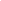 rejonowy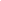 Rejon (w przypadku projektu rejonowego): rejon miastorejon sołectwaProjektowanie uniwersalne ( tj. czy projekt jest zgodny z zasadami projektowania uniwersalnego, czy uwzględnia potrzeby osób z niepełnosprawnościami i czy będą mogli z niego korzystać wszyscy mieszkańcy w możliwie najszerszym zakresie) : ……………………………………………………………………………………………………………… ……………………………………………………………………………………………………………… UWAGA:Zgłoszenia projektu należy dokonać wyłącznie na niniejszym Formularzu zgłoszenia projektu do budżetu obywatelskiego Gminy Rogoźno.Zgłoszenie projektu uznaje się za ważne, jeśli w niniejszym formularzu zostaną wypełnione czytelnie wszystkie pola obowiązkowe i zostanie on własnoręcznie podpisany przez zgłaszającego.Do niniejszego formularza należy obowiązkowo dołączyć listę mieszkańców Gminy Rogoźno popierających zgłaszany projekt wraz ich własnoręcznymi podpisami. Oświadczam, że powyższe dane są zgodne z prawdą oraz, że jestem świadomy/a odpowiedzialności za składanie nieprawdziwych oświadczeń oraz zobowiązuję się niezwłocznie poinformować o wszelkich zmianach danych zawartych w niniejszym wniosku. Oświadczam także, iż zapoznałem/zapoznałam się z Zasadami Budżetu Obywatelskiego Gminy Rogoźno. OBOWIĄZEK INFORMACYJNY Na podstawie art. 13 ust. 1 i 2 Rozporządzenia Parlamentu Europejskiego i Rady (UE) 2016/679 z 27 kwietnia 2016 r. w sprawie ochrony osób fizycznych w związku z przetwarzaniem danych osobowych i w sprawie swobodnego przepływu takich danych oraz uchylenia dyrektywy 95/46/WE (Dz.U.UE.L. z 2016 r. Nr 119, s.1 ze zm.) - dalej: „RODO” informuję, że: Administratorem Pani/Pana danych osobowych jest Gmina Rogoźno reprezentowana przez Burmistrza Rogoźna (adres siedziby: Urząd Miejski w Rogoźnie, ul. Nowa 2, 
64-610 Rogoźno). Z administratorem można skontaktować się mailowo: um@rogozno.pl lub pisemnie na adres siedziby Administratora.Administrator wyznaczył Inspektora Ochrony Danych, z którym mogą się Państwo kontaktować we wszystkich sprawach dotyczących przetwarzania danych osobowych za pośrednictwem adresu email: iod@rogozno.pl lub pisemnie na adres Administratora.Państwa dane osobowe przetwarzane będą w celu związanym z przeprowadzeniem konsultacji społecznych dotyczących budżetu obywatelskiego na dany rok budżetowy. Dane osobowe będą przetwarzane na podstawie art. 6 pkt 1 lit. c, e RODO w związku z art. 5a ustawy z dnia 8 marca 1990 r. o samorządzie gminnym (t.j. Dz. U. z 2020 r. poz. 713 ze zm.) oraz uchwałą w sprawie zasad i trybu Budżetu Obywatelskiego Gminy Rogoźno „Działamy dla Mieszkańców” na rok 2023.Dane osobowe będą przetwarzane na podstawie obowiązujących przepisów prawa, przez okres niezbędny do realizacji celu, o którym mowa w pkt. 3, tj. przez okres nie dłuższy niż 5 lat licząc od dnia ogłoszenia ostatecznych wyników głosowania nad wyborem projektów do realizacji.Dane osobowe będą ujawniane osobom działającym z upoważnienia Administratora, mającym dostęp do danych osobowych i przetwarzającym je wyłącznie na polecenie Administratora, chyba że wymaga tego prawo UE lub prawo państwa członkowskiego. Dane osobowe będą również udostępnione podmiotom lub organom uprawnionym na podstawie przepisów prawa lub umów łączących te podmioty z Administratorem, w tym podmiotom przetwarzającym dane na zlecenie, tj. podmiotom wykonującym czynności techniczne związane z eksploatacją systemu elektronicznego wykorzystywanego w głosowaniu nad wyborem projektów do realizacji, dostawcom usług internetowych, dostawcom systemów informatycznych, usługodawcom wykonującym usługi serwisu systemów informatycznych, usługodawcom z zakresu księgowości oraz doradztwa prawnego.Dane osobowe będą przetwarzane w sposób zautomatyzowany, lecz nie będą podlegały zautomatyzowanemu podejmowaniu decyzji, w tym o profilowaniu.Dane osobowe nie będą przekazywane poza Europejski Obszar Gospodarczy (obejmujący Unię Europejską, Norwegię, Liechtenstein i Islandię).W związku z przetwarzaniem Państwa danych osobowych, przysługują Państwu następujące prawa: prawo dostępu do swoich danych oraz otrzymania ich kopii; prawo do sprostowania (poprawiania) swoich danych osobowych; prawo do ograniczenia przetwarzania danych osobowych; prawo 	wniesienia 	skargi 	do Prezesa Urzędu Ochrony Danych Osobowych (ul. Stawki 2, 00-193 Warszawa), w sytuacji, gdy uzna Pani/Pan, że przetwarzanie danych osobowych narusza przepisy ogólnego rozporządzenia o ochronie danych osobowych (RODO).Podanie przez Państwa danych osobowych jest obowiązkowe. Nieprzekazanie danych skutkować będzie brakiem realizacji celu, o którym mowa w punkcie 3. Data i podpis wnioskodawcy……………………………………………………………………………………………… Data i podpis rodzica lub opiekuna prawnego wnioskodawcy* ………………………………………………… * W przypadku, gdy wnioskodawcą jest osoba poniżej 18. roku życia dodatkowo wymagany jest podpis rodzica lub opiekuna prawnego.Załącznik nr 2  do uchwały w sprawie zasad i trybu Budżetu Obywatelskiego Gminy Rogoźno „Działamy dla Mieszkańców” na rok 2023Lista poparcia projektu do realizacji w ramach Budżetu Obywatelskiego Gminy Rogoźno „Działamy dla Mieszkańców” na rok 2023Wnioskodawca (imię i nazwisko): ……………………………………………………………………………………………………………………………………………………………………………………………………………………………… Nazwa projektu (maks. 10 słów): ……………………………………………………………………………………………………………………………………………………………………………………………………………………………… ……………………………………………………………………………………………………………… Lista osób udzielających poparcia ww. projektowi:□ Oświadczam, iż osoby, które złożyły podpisy na Liście osób udzielających poparcia wskazanemu projektowi przeczytały i akceptują zasady Budżetu Obywatelskiego Gminy Rogoźno „Działamy dla Mieszkańców” na rok 2023, ustalone uchwałą Rady Miejskiej w Rogoźnie w sprawie w sprawie zasad i trybu Budżetu Obywatelskiego Gminy Rogoźno „Działamy dla Mieszkańców” na rok 2023.□ Oświadczam, iż osoby udzielające poparcia zostały poinformowane przeze mnie, iż złożenie podpisu jest równoznaczne z wyrażeniem zgody na późniejsze dokonywanie zmian zgłoszonego projektu lub jego uzupełnień oraz do wycofania zgłoszonego przez wnioskodawcę projektu, w imieniu wszystkich osób popierających.□ Oświadczam, że dane osobowe zawarte w Liście osób udzielających poparcia wskazanemu projektowi zostały przez te osoby podane dobrowolnie, oraz wymienione osoby wyraziły zgodę na przetwarzanie podanych w formularzu danych osobowych w celu realizacji procedury Budżetu Obywatelskiego Gminy Rogoźno „Działamy dla Mieszkańców” na rok 2023.OBOWIĄZEK INFORMACYJNYNa podstawie art. 13 ust. 1 i 2 Rozporządzenia Parlamentu Europejskiego i Rady (UE) 2016/679 z 27 kwietnia 2016 r. w sprawie ochrony osób fizycznych w związku z przetwarzaniem danych osobowych i w sprawie swobodnego przepływu takich danych oraz uchylenia dyrektywy 95/46/WE (Dz.U.UE.L. z 2016 r. Nr 119, s.1 ze zm.) - dalej: „RODO” informuję, że: Administratorem Pani/Pana danych osobowych jest Gmina Rogoźno reprezentowana przez Burmistrza Rogoźna (adres siedziby: Urząd Miejski w Rogoźnie, ul. Nowa 2, 
64-610 Rogoźno). Z administratorem można skontaktować się mailowo: um@rogozno.pl lub pisemnie na adres siedziby Administratora.Administrator wyznaczył Inspektora Ochrony Danych, z którym mogą się Państwo kontaktować we wszystkich sprawach dotyczących przetwarzania danych osobowych za pośrednictwem adresu email: iod@rogozno.pl lub pisemnie na adres Administratora.Państwa dane osobowe przetwarzane będą w celu związanym z przeprowadzeniem konsultacji społecznych dotyczących budżetu obywatelskiego na dany rok budżetowy. Dane osobowe będą przetwarzane na podstawie art. 6 pkt 1 lit. c, e RODO w związku z art. 5a ustawy z dnia 8 marca 1990 r. o samorządzie gminnym (t.j. Dz. U. z 2020 r. poz. 713 ze zm.) oraz uchwałą w sprawie zasad i trybu Budżetu Obywatelskiego Gminy Rogoźno „Działamy dla Mieszkańców” na rok 2023.Dane osobowe będą przetwarzane na podstawie obowiązujących przepisów prawa, przez okres niezbędny do realizacji celu, o którym mowa w pkt. 3, tj. przez okres nie dłuższy niż 5 lat licząc od dnia ogłoszenia ostatecznych wyników głosowania nad wyborem projektów do realizacji.Dane osobowe będą ujawniane osobom działającym z upoważnienia Administratora, mającym dostęp do danych osobowych i przetwarzającym je wyłącznie na polecenie Administratora, chyba że wymaga tego prawo UE lub prawo państwa członkowskiego. Dane osobowe będą również udostępnione podmiotom lub organom uprawnionym na podstawie przepisów prawa lub umów łączących te podmioty z Administratorem, w tym podmiotom przetwarzającym dane na zlecenie, tj. podmiotom wykonującym czynności techniczne związane z eksploatacją systemu elektronicznego wykorzystywanego w głosowaniu nad wyborem projektów do realizacji, dostawcom usług internetowych, dostawcom systemów informatycznych, usługodawcom wykonującym usługi serwisu systemów informatycznych, usługodawcom z zakresu księgowości oraz doradztwa prawnego.Dane osobowe będą przetwarzane w sposób zautomatyzowany, lecz nie będą podlegały zautomatyzowanemu podejmowaniu decyzji, w tym o profilowaniu.Dane osobowe nie będą przekazywane poza Europejski Obszar Gospodarczy (obejmujący Unię Europejską, Norwegię, Liechtenstein i Islandię).W związku z przetwarzaniem Państwa danych osobowych, przysługują Państwu następujące prawa: prawo dostępu do swoich danych oraz otrzymania ich kopii; prawo do sprostowania (poprawiania) swoich danych osobowych; prawo do ograniczenia przetwarzania danych osobowych; prawo 	wniesienia 	skargi 	do Prezesa Urzędu Ochrony Danych Osobowych (ul. Stawki 2, 00-193 Warszawa), w sytuacji, gdy uzna Pani/Pan, że przetwarzanie danych osobowych narusza przepisy ogólnego rozporządzenia o ochronie danych osobowych (RODO).Podanie przez Państwa danych osobowych jest obowiązkowe. Nieprzekazanie danych skutkować będzie brakiem realizacji celu, o którym mowa w punkcie 3. Data i podpis wnioskodawcy……………………………………………………………………………………………… Data i podpis rodzica lub opiekuna prawnego wnioskodawcy* ………………………………………………… * W przypadku, gdy wnioskodawcą jest osoba poniżej 18. roku życia dodatkowo wymagany jest podpis rodzica lub opiekuna prawnego.Załącznik nr 3 do uchwały w sprawie zasad i trybu Budżetu ObywatelskiegoGminy Rogoźno „Działamy dla Mieszkańców” na rok 2023Prognozowany harmonogram Budżetu Obywatelskiego Gminy Rogoźno „Działamy dla Mieszkańców” na rok 2023Uzasadnienie do uchwały w sprawie zasad i trybu Budżetu ObywatelskiegoGminy Rogoźno „Działamy dla Mieszkańców” na rok 2023W związku z dążeniem do zwiększenia aktywności i zaangażowania mieszkańców w sprawy Gminy Rogoźno, a także mając na uwadze poznanie ich oczekiwań, Burmistrz Rogoźna oraz radni Rady Miejskiej w Rogoźnie z Klubu Radnych „Działamy dla Mieszkańców” proponują podjęcie przez Radę Miejską w Rogoźnie uchwały w sprawie zasad i trybu Budżetu Obywatelskiego Gminy Rogoźno „Działamy dla Mieszkańców” na rok 2023. W ramach budżetu obywatelskiego mogą być proponowane zadania inwestycyjne i nieinwestycyjne o charakterze lokalnym tj. zlokalizowane na terenie Gminy Rogoźno. Szczegółowe zasady i tryb realizacji budżetu obywatelskiego zostały określone w proponowanej uchwale wraz z załącznikami. Zasady zostały opracowane w oparciu o art. 5a ust. 7 ustawy o samorządzie gminnym, który stanowi, że rada gminy w drodze uchwały określa wymagania jakie powinien spełniać projekt budżetu obywatelskiego, w szczególności: wymogi formalne, jakie powinny odpowiadać zgłaszane projekty;wymagana liczbę podpisów mieszkańców popierających projekt, przy czym nie może być ona większa niż 0,1% mieszkańców terenu objętego pulą budżetu obywatelskiego, w którym zgłaszany jest projekt;zasady oceny zgłoszonych projektów co do ich zgodności z prawem, wykonalności technicznej, spełnienia przez nie wymogów formalnych oraz tryb odwołania od decyzji o niedopuszczeniu projektów do głosowania;zasady przeprowadzania głosowania, ustalania wyników i podawania ich do publicznej wiadomości, biorąc pod uwagę, że zasady przeprowadzania głosowania muszą zapewniać równość i bezpośredniość głosowania. Budżet Obywatelski jest demokratycznym procesem powierzającym mieszkańcom prawo decydowania o sposobie wydatkowania środków publicznych. Jego wdrożenie pozwoli mieszkańcom Gminy Rogoźno uczestniczyć bezpośrednio w projektowaniu części lokalnych wydatków, a tym samym zwiększy aktywność i integrację lokalnego środowiska.Stąd podjęcie uchwały w proponowanym kształcie znajduje pełne uzasadnienie.Lp. Opis kosztu Wysokość kosztu [zł] 1.2.3.4.5.…RazemImię i nazwisko: …………………………………………………………………………………..Adres zamieszkania: …………………………………………………………………………….PodpisPodpisImię i nazwisko: …………………………………………………………………………………..Adres zamieszkania: …………………………………………………………………………….PodpisPodpisImię i nazwisko: …………………………………………………………………………………..Adres zamieszkania: …………………………………………………………………………….PodpisPodpisImię i nazwisko: …………………………………………………………………………………..Adres zamieszkania: …………………………………………………………………………….PodpisPodpisImię i nazwisko: …………………………………………………………………………………..Adres zamieszkania: …………………………………………………………………………….PodpisPodpisImię i nazwisko: …………………………………………………………………………………..Adres zamieszkania: …………………………………………………………………………….PodpisPodpisImię i nazwisko: …………………………………………………………………………………..Adres zamieszkania: …………………………………………………………………………….PodpisPodpisImię i nazwisko: …………………………………………………………………………………..Adres zamieszkania: …………………………………………………………………………….PodpisPodpisImię i nazwisko: …………………………………………………………………………………..Adres zamieszkania: …………………………………………………………………………….PodpisPodpisImię i nazwisko: …………………………………………………………………………………..Adres zamieszkania: …………………………………………………………………………….PodpisPodpisImię i nazwisko: …………………………………………………………………………………..Adres zamieszkania: …………………………………………………………………………….PodpisPodpisImię i nazwisko: …………………………………………………………………………………..Adres zamieszkania: …………………………………………………………………………….PodpisPodpisImię i nazwisko: …………………………………………………………………………………..Adres zamieszkania: …………………………………………………………………………….PodpisPodpisImię i nazwisko: …………………………………………………………………………………..Adres zamieszkania: …………………………………………………………………………….PodpisPodpisImię i nazwisko: …………………………………………………………………………………..Adres zamieszkania: …………………………………………………………………………….PodpisPodpis...Imię i nazwisko: …………………………………………………………………………………..Adres zamieszkania: …………………………………………………………………………….PodpisPodpis...Imię i nazwisko: …………………………………………………………………………………..Adres zamieszkania: …………………………………………………………………………….PodpisPodpisZgłaszanie projektów1 sierpnia – 21 sierpnia 2022 r.Weryfikacja oraz analiza formalno-prawna i merytoryczna możliwości realizacji zgłoszonych przez mieszkańców Gminy projektówDo 5 września 2022 r.Zakończenie procedury odwoławczej i ogłoszenie ostatecznych list projektówDo 19 września 2022 r.Głosowanie23 września - 7 października 2022 r.Ogłoszenie wyników głosowaniado 21 października 2022 r.Realizacja projektów wybranych w głosowaniu w Budżecie Obywatelskim Gminy Rogoźno „Działamy dla Mieszkańców” na rok 2023Rok 2023